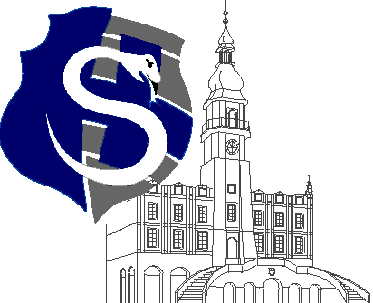 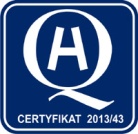 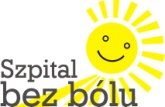 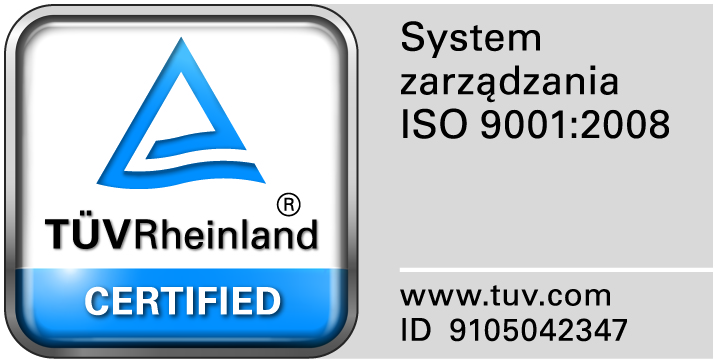 	                                                                                       Zamość, dnia 25 września  2017r.Z A P R O S Z E N I EZamojski Szpital Niepubliczny  Sp. z o. o. zaprasza do składania ofert na  wykonanie projektu budowlanego i wykonawczegoZamówienie będzie udzielone  przy zastosowaniu dyspozycji wynikającej z art. 4 pkt 8 ustawy Pzp, zgodnie z regulaminem wewnętrznym, o wartości nie przekraczającej 30 000 Euro.Opis przedmiotu zamówienia publicznegoPrzedmiot zamówienia  współfinansowany jest przez Unię Europejską ze środków Europejskiego Funduszu Rozwoju Regionalnego w ramach Regionalnego Programu Operacyjnego województwa lubelskiego na lata 2014-2020 Przedmiotem zamówienia jest wykonanie projektu budowlanego i wykonawczego wielobranżowego: Adaptacji  I pietra budynku  Apteki ogólnodostępnej i wymiennikowni dla potrzeb Oddziału Medycyny Paliatywnej wraz z dostosowaniem do obecnych przepisów prawa w tym  p. pożarowych Adaptacji części parteru budynku Apteki i wymiennikowni dla potrzeb Poradni Medycyny Paliatywnej i Hospicjum Domowego oraz  Gabinetu Poradni  Chirurgii urazowo-ortopedycznej Wykonanie szybu windowego wraz z  dostawą i montażem  dźwigu szpitalnego  CPV: 71320000-7 - Usługi inżynieryjne w zakresie projektowaniaCharakterystyka istniejącego obiektu Obiekt zlokalizowany w Zamościu  na działce nr 116/9 , przy ul. Peowiaków 1.Budynek  wolnostojący na planie prostokąta , podpiwniczony , I piętrowy przykryty stropodachem.  wybudowany w latach 30-tych ubiegłego wieku.Konstrukcja obiektu tradycyjna: ściany murowane, stropy i schody, dach – żelbetowe. Powierzchnia zabudowy ~ 470,5 m2Powierzchnia całkowita  ~ 1219,9 m2Kubatura                         ~  6126,2 m3     Szczegółowy opis budynku znajduje się w Inwentaryzacji budowlanej wykonanej w roku 2009 -załącznik nr 2.      III. Główne kierunki planowanych prac budowlanych : Przebudowa I piętra dla potrzeb Oddziału Medycyny Paliatywnej Adaptacja jednego skrzydła parteru dla potrzeb Poradni Medycyny Paliatywnej Hospicjum Domowego oraz Gabinetu Poradni Chirurgii Urazowo- Ortopedycznej Wymiana istniejącej instalacji wod-kan wraz z wykonaniem nowych pionów i przyłączeń dla potrzeb  sanitariatów ( w tym dla niepełnosprawnych )Modernizacja instalacji c.o ( wymiana grzejników) Wymiana instalacji elektrycznej i  teletechnicznejWykonanie instalacji informatycznej Wykonanie instalacji gazów medycznych wraz z wykonaniem przyłącza do budynkuUdrożnienie  wentylacji grawitacyjnej oraz częściowo  wykonanie  wentylacji mechanicznej. Bezpieczeństwo pożarowe – wewnętrzne hydranty, oddymianie klatek schodowych, sygnalizacja pożaru Wymiana  stolarki okiennej ( uzupełnienie)  i  drzwiowej. Wykonanie szybu windowego wraz z montażem dźwigu szpitalnego IV. Zakres opracowania projektowego.Pozyskanie mapy do celów projektowych 2.   PROJEKT BUDOWLANY WIELOBRANŻOWY ( w zakresie koniecznym):         - architektura         - konstrukcja         - instalacje sanitarne wod.-kan, c.o. wentylacji         - instalacji centralnego ogrzewania          - instalacji elektryczne,  teletechniczne, informatyczne, p. poż          - instalacji gazów medycznych wraz z wykonaniem przyłącza do budynku         - specyfikacja techniczna wykonania i odbioru robót budowlanych         - przedmiary i kosztorysy inwestorskie3.  Dokumentacja (projekt) zostanie opracowana w 5 egz. + w formie elektronicznej.     Specyfikacja techniczna i kosztorys inwestorski w 2 egz. + w formie elektronicznej.V. Obowiązki Projektanta:Do obowiązków projektanta będzie należało:a) Wykonanie przedmiotu umowy zgodnie z zasadami współczesnej wiedzy technicznej, obowiązującymi w tym zakresie przepisami i normami technicznymi.b)  Uzyskanie niezbędnych warunków technicznych, uzgodnień, decyzji administracyjnych oraz wykonanie wszelkich innych opracowań wymaganych do uzyskania pozwolenia na budowę. Reprezentowanie Zamawiającego w  uzgodnieniach.c) Uzyskanie w imieniu Zamawiającego (Inwestora) decyzji o pozwoleniu na budowę.d) Dostarczenie Zamawiającemu projektu wraz z oświadczeniem, że jest kompletny z punktu widzenia celu, któremu ma służyć, jest wykonany zgodnie z  obowiązującymi  przepisami i normami technicznymi.VI.  Kryteria oceny ofert:Cena 100 %VII. Termin oraz miejsce składania ofertOfertę należy złożyć w siedzibie Zamawiającego – budynek Administracji, II piętro, pokój 222, lub przesłać pocztą na adres Zamawiającego do dnia 02.10.2017r. do godz. 11.30 .Ofertę należy złożyć w zamkniętej kopercie, na której należy umieścić napis: „OFERTA -Adaptacja budynku Apteki i Wymiennikowni dla potrzeb Oddziału Medycyny Paliatywnej” VIII. Termin realizacji przedmiotu zamówienia:Przewidywany termin zawarcia umowy -  05.10.2017 Zamówienie będzie realizowane w III etapach :I  etap :30.12.2017  r.  -  wykonanie projektu budowlanego i złożenie wniosku o pozwolenie na budowę oraz przekazanie Zamawiającemu  1 egz. dokumentacji wraz  z oszacowaniem kosztów II etap Po uzyskaniu pozwolenia na budowę   przekazanie  Zamawiającemu  kompletu projektu budowlanego  wraz z przedmiarami i kosztorysami inwestorskimi III etap Wykonanie projektów wykonawczych -  po otrzymaniu decyzji o przyznaniu  środków finansowych na realizację zamówienia – przewidywany termin listopad 2018.W przypadku braku uzyskania dofinansowania na realizację projektu Zamawiający zastrzega sobie prawo do odstąpienia od umowy w zakresie wykonania projektów wykonawczych.IX. Sposób przygotowania oferty:Ofertę sporządzić należy na załączonym druku „Formularz ofertowy” (załącznik nr 1), w języku polskim, w formie pisemnej. X.  Osobą uprawnioną do kontaktów z Wykonawcami jest: Dorota Wydmańska ,  tel. 84/ 677 50 30, 505 615 358, fax. 84 638 51 45,dwydmanska@szpital.com.pl.XI. Inne informacje.Sposób porozumiewania się z wykonawcami: osobiście, przez operatora pocztowego lub e-mailem. Wszystkie podmioty, które w sposób prawidłowy złożyły ofertę, zostaną poinformowane o jej wynikach drogą elektroniczną. Wybór najkorzystniejszej oferty jest ostateczny i nie podlega procedurze odwoławczej.W przypadku niejasności w zakresie treści oferty lub załączników dopuszcza się możliwość zwrócenia do oferenta z prośbą o dodatkowe wyjaśnienia.Zamawiający zastrzega sobie prawo do:1)     Unieważnienia postępowania bez podania przyczyny,2)     Nie wybrania żadnej z przedstawionych ofert bez podania przyczyny,3)     Pozostawienia bez rozpatrzenia oferty niezgodnej z wymogami niniejszego zapytania.XII. Załączniki:1. Formularz ofertowy 2. Inwentaryzacja budowlana 4. Projekt umowy.Prezes                                                                                                                  Zamojskiego Szpitala Niepublicznego Sp. z o.o.                                                                                                                mgr inż. Mariusz Paszko